竞价文件采购方式：线上竞价 项目名称：广东省女子监狱2024-2025年狱内风扇采购广东省女子监狱云采链（广州）信息科技有限公司二零二四年四月第一章 竞价须知本项目通过云采链线上采购一体化平台进行公开竞价，参与竞价的供应商必须登录平台进行注册，注册成功后方可参与项目竞价。 语言要求供应商提交的响应文件以及供应商与采购人或平台就有关项目的所有来往函电均应使用中文书写。供应商提交的文件或资料可以用另一种语言，但相应内容应附有中文翻译本，由翻译机构盖章或者翻译人员签名。两种语言不一致时以中文翻译本为准。在云采链平台参与项目竞价后放弃成交资格超过三次（含三次）的供应商连同该供应商同一法人名下所有公司将被列入平台黑名单，永久不得参与平台的项目竞价。竞价须知竞价说明参与竞价的供应商应承担所有与准备和参加竞价有关的费用，不论竞价的结果如何，采购人和代理机构均无义务和责任承担这些费用。参与竞价的供应商必须按竞价附件的格式填写，不得随意增加或删除表格内容。除单价、金额或项目要求填写的内容外，不得擅自改动竞价附件内容，否则将有可能影响成交结果，不推荐为成交候选人。参与竞价的供应商需对用户需求书的所有条款进行整体响应，用户需求书条款若有一条负偏离或不响应，不推荐为成交候选人。若成交供应商自身原因无法完成本项目，则采购人有权利保留追究责任。成交供应商因自身原因被取消成交资格，采购人可重新启动采购或按竞价公告规定顺延推选符合要求的供应商作为成交供应商。若本项目竞价采购失败，采购人将重新采购，届时采购人有权根据项目具体情况，决定重新采购项目的采购方式。成交供应商若无正当理由恶意放弃成交资格，采购人有权将拒绝其参加本项目重新组织的竞价采购活动。如采购人或代理机构在审核或复核参与竞价的供应商所提交的竞价资料时，供应商须无条件配合；期间若发现存在弄虚作假或相关的失信记录或违反国家法律法规等相关的不良情形，采购人可取消其成交资格并保留追究责任的权力。参与竞价的供应商向我司咨询的有关项目事项，一切以竞价文件规定和竞价公告规定以及本公司的书面答复为准，其他一切形式均为个人意见，不代表本公司的意见；参与竞价的供应商应认真阅读、并充分理解竞价文件的全部内容（包括所有的补充、修改内容重要事项、格式、条款、服务要求和技术规范、参数及要求等）。供应商没有按照竞价文件要求提交全部资料，或者参与竞价所上传的文件没有对竞价文件在各方面都作出实质性响应是供应商的风险，有可能导致其竞价被拒绝，或被认定为无效竞价。采购人有权拒绝接受任何不合格的货物或服务，由此产生的费用及相关后果均由成交供应商自行承担。 供应商认为竞价结果损害其权益的，应按照云采链平台相关指引在规定的时间内向采购人或代理机构提交书面质疑，不提交的视为无异议，逾期提交将不予受理。本竞价公告和竞价文件的解释权归“云采链线上采购一体化平台”所有。竞价文件的澄清或修改采购人或者采购代理机构可以对已发出的竞价文件进行必要的澄清或者修改。澄清或者修改的内容将在云采链平台上发布澄清（更正/变更）公告。无论澄清或者修改的内容是否影响竞价，平台将以短信形式通知所有的报名供应商；报名供应商应按要求履行相应的义务；如报名截止时间少于一个工作日的，采购人或者采购代理机构应当相应顺延报名的截止时间。采购人或者采购代理机构发出的澄清或修改（更正/变更）的内容为竞价文件的组成部分，并对供应商具有约束力。报名要求（参与竞价的供应商资质要求: 报名时需要提供以下盖章资料，并对上传的报名文件资料承担责任）供应商提供在中华人民共和国境内注册的法人或其他组织的营业执照或事业单位法人证书或社会团体法人登记证书复印件；如国家另有规定的，则从其规定；（如供应商为分公司，须取得具有法人资格的总公司（总所）出具给分公司的授权书，并提供总公司（总所）和分公司的营业执照（执业许可证）复印件。已由总公司（总所）授权的，总公司（总所）取得的相关资质证书对分公司有效，法律法规或者行业另有规定的除外。）。供应商完全响应本项目用户需求的条款、内容及要求的，提供用户需求书响应声明函，格式详见附件。供应商符合《中华人民共和国政府采购法》的第二十二条规定，本项目不允许分包，不接受联合竞价；提供供应商资格声明函，格式详见附件。报价要求（报价时需要提供以下盖章资料，并对上传的竞价文件资料承担责任）通过报名供应商应根据本公告要求，在规定的竞价时间内对采购项目进行报价，同时按本公告要求完整、真实、准确地填写并上传相应报价附件（报价表）。公告中的报价次数指报价期间供应商可进行的最多报价次数。如报价次数为1次，指供应商最多可进行1次报价。如供应商只进行1次报价，则以此次报价为准。确定成交候选人本项目以最低价成交的方式确定成交供应商。报价时间截止后，系统按报价（经价格核准后的价格）由低到高顺序排列，报价最低的为第一成交候选人，报价相同的，按报价时间在前的为第一成交候选人；报价次低的为第二成交候选人，以此类推。无效报价参与竞价的供应商报价超过最高限价或低于最低限价或超过项目对应产品单项最高限价的视为无效报价。参与竞价的供应商须提供本项目要求的资质文件，如果不按公告规定或竞价文件要求等相关规定提供符合要求的资质文件，将被视为无效报价；参与竞价的供应商须对本项目采购内容进行整体报价，任何只对其中一部分内容进行的报价都被视为无效报价。报价表以及有报价供应商落款的报价文件必须加盖报价供应商公章，否则视为无效报价；大写金额和小写金额不一致的，以大写金额为准；单价金额小数点或者百分比有明显错位的，以报价表的总价为准，并修改单价；总价金额与按单价汇总金额不一致的，以单价金额计算结果为准；不接受总价优惠折扣形式的报价，供应商应将对项目的优惠 直接在清单报价中体现出来。如果供应商不接受对其错误的更正，其报价将被视为无效报价；按有关法律、法规、规章属于报价无效的。有下列情形之一的，视为串通竞价，其报价无效：存在单位负责人为同一人或存在控股、管理关系的不同单位参与同一竞价项目；不同供应商的响应文件由同一单位或者个人编制；不同供应商委托同一单位或者个人办理竞价事宜；不同供应商使用同一IP地址参与竞价；不同供应商的响应文件载明的项目管理成员或者联系人员为同一人；不同供应商的响应文件异常一致或者报价呈规律性差异；不同供应商的响应文件相互混淆；不同供应商的平台使用费从同一单位或者个人的账户转出。竞价活动失败出现下列情况的，本次竞价活动失败：报名供应商不足3家；有效报价供应商不足3家。出现影响采购公正的违法、违规行为的；因重大变故，采购任务取消的。使用费成交供应商须向平台服务商云采链线上采购一体化平台缴纳平台使用费，金额为成交金额的1.5%（四舍五入取整数）。成交供应商无正当理由放弃成交资格的必须按竞价公告等相关规定缴纳相应的平台使用费。如确实因不可抗力放弃成交资格的，应在不可抗力发生后三个工作日内予以通知采购代理机构并提供相关的证明；如逾期，采购代理机构不予退还平台使用费。联系方式扫码关注微信公众号“云采链互联服务平台”，即可在线咨询相关事项。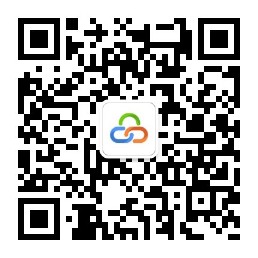 第二章 用户需求书说明：响应供应商须对本项目进行整体响应，任何只对其中一部分进行的响应都被视为无效响应。项目一览表需采购的风扇型号及数量供应商报价须含税、配送人工费等供应商完成服务内容所需的所有费用。以上风扇数量和总金额为预估数，以采购人实际验收合格数量计算的总金额为准。采购需求吊扇选用金羚牌56寸，FC-30Y/80W，1400MM，纯铜线圈，产品功率80W，使用电压220V，产品毛重5.3KG，白色，三叶片，材质为铁质。吸顶扇选用金羚牌FD-40-2,16寸，纯铜线圈，尺寸为450*365*220MM，使用电压220V，风量60m³/MIN，功率55W，叶片材质为塑料，风叶直径400MM，单台净重4KG。壁挂扇选用美的牌，FWA35WAR，ABS7叶，55W，纯铜机芯，三挡，遥控加按键。报价含税、人工、运费等费用。配送的风扇外壳采用防水贴注明配送日期及配送商家名称并加盖公章。所有货物都需提供相应的开关，插座。不得采用贴牌等假冒伪劣产品替代约定品牌及型号,需提供厂家授权相关证明，如发现有伪劣产品按整体违约处理，合同立刻终止，不再支付剩余款项，并追究相关法律责任。设备要求货物为原制造商制造的全新产品，整机无污染，无侵权行为、表面无划损、无任何缺陷隐患，在中国境内可依常规安全合法使用。货物为原厂商未启封全新包装，具出厂合格证，序列号、包装箱号与出厂批号一致，并可追索查阅。设备出厂时间不得早于供货日6个月以上。有关键主机设备的用户手册、保修手册、有关单证资料及配备件、随机工具等，使用操作及安全须知等重要资料应附有中文说明。符合中华人民共和国国家安全质量标准、环保标准及行业标准。交货交货期：合同签订后接到采购人通知之日起10日历日内按通知内容供货。交货地点：采购人指定地址。在货物验收合格并交付给采购人前，货物标的物毁损、丢失的风险由供应商承担。包装、保险及发运、保管要求此产生的费用均由供应商承担。设备材料的包装必须是制造商原厂包装，其包装均应有良好的防湿、防锈、防潮、防雨、防腐及防碰撞的措施。凡由于包装不良造成的损失由供应商承担。供应商负责将设备材料货到现场过程中的全部运输，包括装卸车、货物现场的搬运。 配送数量以采购人的书面派单为准，供货前需提供原厂的授权书，出厂合格证，符合国家家用电器标准的CCC认证，由采购人确认后方可送货。采购人在验收中发现货物不符合合同的约定，有权拒绝接受货物，供应商应于7天内重新提供符合合同约定的货物，否则视为供应商违约。供应商不得采用贴牌等假冒伪劣产品替代合同约定品牌及型号，否则视为整体违约。履约期限要求合同期限为一年，自合同签订之日起算；合同具体终止时间以达到合同总预算或合同截止日期两者先到为准。支付方式按季度据实结算。供应商按采购人要求提交完整的请款资料，款项根据实际配送数量结算，直至合同期满。结算价含税、配送费、人工费等一切费用。如合同约定中的任一款风扇需求数量超过约定的合计数量，可以更换合同约定的另外两款风扇，但金额不能超合同预算金额。质保期及售后服务要求质保期为一年，自货物交付采购人并验收合格之日起算。设施设备安装调试后出现的各种故障，对采购人的服务通知，供应商在接报后8小时内响应，24小时内到达现场并修复，重大故障需48小时内处理完毕。若在48小时内仍未能有效解决，供应商必须免费提供同档次的设备予采购人临时使用。供应商如果需要更换风扇品牌，更换的风扇品牌、类型必须一致或者是同类更高档次的替代品，且必须征得采购人同意。质保期内对故障的保修，如供应商7日内未能做到以上服务承诺，采购人可采取必要的补救措施，不限于向第三方购买相应的服务,额外产生的费用由供应商承担；采购人将根据供应商未维修设备故障的数量从合同履约金扣除相应违约金，每台扣除200元。如遇不可抗力导致风扇及相关配件损坏，采购人、供应商双方应友好协商并根据损坏情况进行相关货物配送，价格按合同附件清单结算。履约保证金供应商应在签订合同后10日内向采购人提交履约保证金。履约保证金金额为合同总金额的5%。如在合同执行期间因供应商违约导致履约保证金部分扣除，供应商需在五个工作日内将扣除的履约保证金补齐。在供应商完成其合同义务，质保期期满后30天内，采购人一次性全额无息退还供应商履约保证金。违约责任与赔偿损失履约过程中，超过响应时间后经采购人提醒，供应商仍不处理的，需从提醒之日起按每日200元的金额向采购人支付违约金。连续超过7天的，采购人有权利单方面终止合同，履约保证金不退还。出现本需求书第九条第3点约定情形的，按本需求书第九条第3点执行。如供应商在合同执行过程需终止执行合同的，需提前一个月以书面形式告知采购人，经采购人同意后方可解除，否则按单方面违约处理，履约保证金不退还。供应商交付的货物、提供的服务不符合合同规定的，采购人有权拒收，供应商在7日内仍未能重新提供货物或服务，履约保证金全额扣除，同时采购人有权解除合同，合同于采购人发出终止通知之日终止。如发现贴牌等假冒伪劣产品则按整体违约处理，合同于采购人发出终止通知之日终止，已接收产品移送相关管理机关处理，采购人无需支付货款，并有权扣除所有履约保证金及追究供应商相关法律责任。其它违约责任按《中华人民共和国民法典》处理。关于残值已经损坏并更换下来的风扇由生活卫生科根据相关规定指引进行处理。第三章 报价附件报 价 表注： 供应商必须按报价表的格式填写，不得增加或删除表格内容。除项目要求填写的内容外，不得擅自改动报价表内容，否则将有可能影响成交结果，不推荐为成交候选人。平台报价与报价表不一致的，以报价表（经价格核准后的价格）为准。大写金额和小写金额不一致的，以大写金额为准；单价金额小数点或者百分比有明显错位的，以报价表的总价为准，并修改单价；总价金额与按单价汇总金额不一致的，以单价金额计算结果为准；不接受总价优惠折扣形式的报价，供应商应将对项目的优惠直接在清单报价中体现出来。如果供应商不接受对其错误的更正，其报价将被视为无效报价；报价表必须加盖单位公章，否则视为无效报价。所有价格均系用人民币表示，单位为元，均为含税价；供应商名称（单位盖公章）：                     日期：                     用户需求书响应声明函致：广东省女子监狱、云采链（广州）信息科技有限公司关于贵单位、贵司发布广东省女子监狱2024-2025年狱内风扇采购的竞价公告，本公司（企业）愿意参加竞价活动，并作出如下声明：本公司（企业）承诺在报名时已对于用户需求书中的各项条款、内容及要求给予充分考虑，明确承诺对于本项目的用户需求中的各项条款、内容及要求均为完全响应，不存在任意一条负偏离或不响应的情况。本公司（企业）清楚，若对于用户需求书各项条款存在任意一条负偏离或不响应的情况，不被推荐为成交候选人的要求。本公司（企业）承诺在本次采购活动中，如有违法、违规、弄虚作假行为，所造成的损失、不良后果及法律责任，一律由本公司（企业）承担。备注：本声明函必须提供且内容不得擅自删改，否则视为响应无效。本声明函如有虚假或与事实不符的，作无效报价处理。供应商名称（单位盖公章）：          日期：          供应商资格声明函致：广东省女子监狱、云采链（广州）信息科技有限公司关于贵单位、贵司发布广东省女子监狱2024-2025年狱内风扇采购的采购公告，本公司（企业）愿意参加竞价，并声明：一、本公司（企业）具备《中华人民共和国政府采购法》第二十二条规定的条件：（一）具有独立承担民事责任的能力；（二）具有良好的商业信誉和健全的财务会计制度； （三）具有履行合同所必需的物资和专业技术能力；（四）有依法缴纳税收和社会保障资金的良好记录；（五）参加政府采购活动前三年内，在经营活动中没有重大违法记录；（六）法律、行政法规规定的其他条件。二、本公司（企业）具有本次采购项目服务能力。三、本公司（企业）有固定的经营场所，信誉良好、售后维护服务好，并且在经营活动中无严重违法记录。四、本公司（企业）在本项目中不转包不分包且不联合竞价。本公司（企业）承诺在本次采购活动中，如有违法、违规、弄虚作假行为，所造成的损失、不良后果及法律责任，一律由本公司（企业）承担。特此声明！备注：本声明函必须提供且内容不得擅自删改，否则视为响应无效。本声明函如有虚假或与事实不符的，作无效报价处理。供应商名称（单位盖公章）：          日期：          采购内容数量交货期采购预算（含税）广东省女子监狱2024-2025年狱内风扇采购1项合同签订后接到采购人通知之日起10日历日内按通知内容供货。人民币216275元序号名称品牌型号台数（台）单价限价（元）小计限价（元）1吸顶扇金羚牌FD-40-2（塑胶三叶）10351651707752吊扇金羚牌FC-30Y/80W208140291203壁挂扇美的牌FWA35WAR7821016380序号名称品牌型号台数（台）单价限价（元）小计限价（元）单价报价（元）小计报价（元）备注1吸顶扇金羚牌FD-40-2（塑胶三叶）10351651707752吊扇金羚牌FC-30Y/80W208140291203壁挂扇美的牌FWA35WAR7821016380合计（各项小计报价之和）：人民币   元合计（各项小计报价之和）：人民币   元合计（各项小计报价之和）：人民币   元合计（各项小计报价之和）：人民币   元合计（各项小计报价之和）：人民币   元合计（各项小计报价之和）：人民币   元合计（各项小计报价之和）：人民币   元合计（各项小计报价之和）：人民币   元合计（各项小计报价之和）：人民币   元